Информация о выявлении самовольно установленноговременного объекта	«03» сентября  2020 года выявлен факт самовольного занятия земельного участка, расположенного по адресу: г. Тобольск, мкр. 4, напротив жилого дома № 1 (размещено соответствующее  уведомление на объекте).	Нестационарный торговый объект - бахчевой развал, в металлическом и деревянном исполнении,  размером: длина - 6,6 м, ширина - 6,1  м, высота          - 2,5 м с прилавком для фруктов и овощей, что является нарушением земельного законодательства.	Правообладателю самовольно установленного временного объекта в течение 10 календарных дней со дня выявления факта самовольной установки временного объекта освободить самовольно занятый земельный участок путём демонтажа самовольно установленного временного объекта и восстановления нарушенного благоустройства земельного участка. 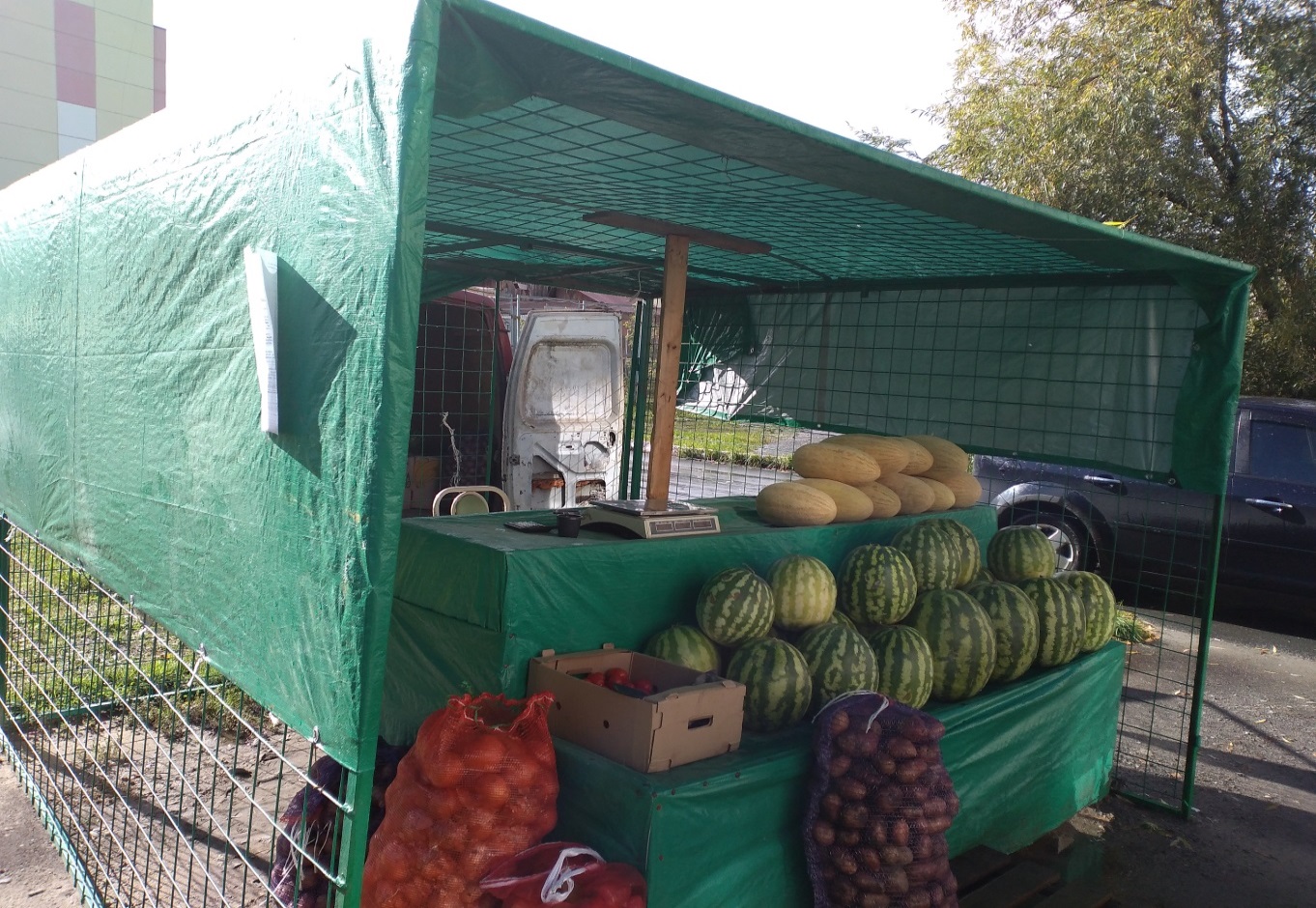 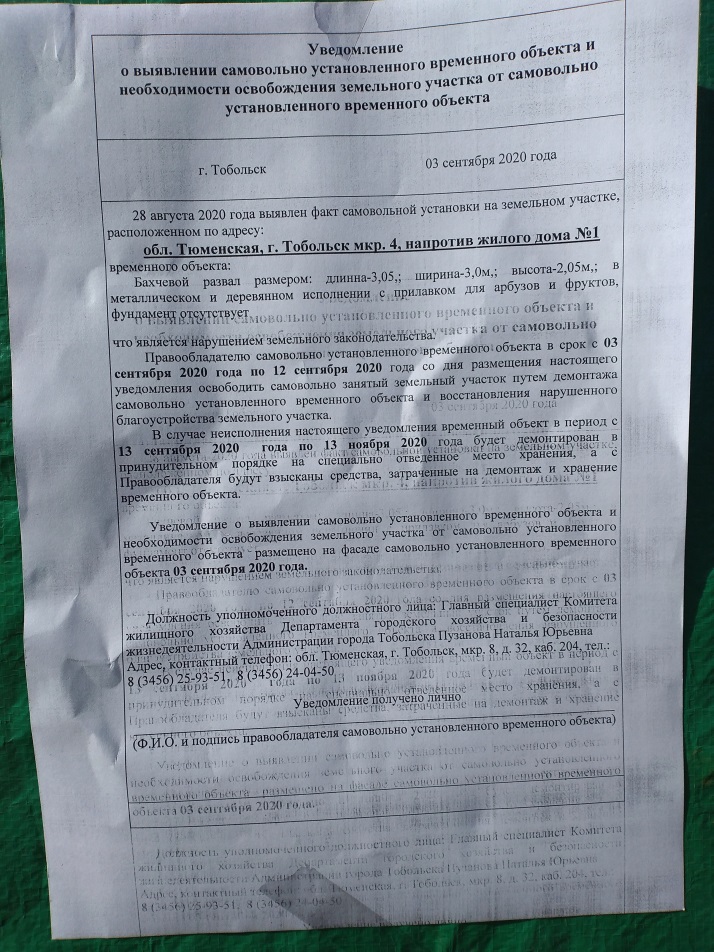 